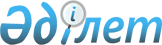 О внесений изменений в решение районного маслихата от 20 декабря 2017 года № 123 "Об утверждении бюджета Кызылжарского сельского округа на 2018-2020 годы"Решение Иргизского районного маслихата Актюбинской области от 7 декабря 2018 года № 177. Зарегистрировано Управлением юстиции Иргизского района Департамента юстиции Актюбинской области 14 декабря 2018 года № 3-5-197
      В соответствии статьями 9-1, 109-1 Бюджетного Кодекса Республики Казахстан от 4 декабря 2008 года, статьей 6 Закона Республики Казахстан от 23 января 2001 года "О местном государственном управлении и самоуправлении в Республике Казахстан", маслихат Иргизского района РЕШИЛ:
      1. Внести в решение районного маслихата от 20 декабря 2017 года № 123 "Об утверждении бюджета Кызылжарского сельского округа на 2018-2020 годы" (зарегистрированное в Реестре государственной регистрации нормативных правовых актов за № 5819, опубликованное от 23 января 2018 года в Эталонном контрольном банке нормативных правовых актов Республики Казахстан) следующие изменения:
      в пункте 1:
      в подпункте 1):
      доходы цифры "83 193" заменить цифрами "84 012,1";
      в том числе:
      налоговые поступления цифры "3 123" заменить цифрами "3 127,8";
      неналоговые поступления цифры "70" заменить цифрами "884,3";
      в подпункте 2):
      затраты цифры "83 193" заменить цифрами "84 012,1";
      приложения 1 к указанному решению изложить в новой редакции согласно приложения 1 к настоящему решению.
      2. Государственному учреждению "Аппарат Иргизского районного маслихата" в установленном законодательством порядке обеспечить:
      1) государственную регистрацию настоящего решения в Управлении юстиции Иргизского района;
      2) направление настоящего решения в Эталонном контрольном банке нормативных правовых актов Республики Казахстан;
      3) размещение настоящего решения на интернет-ресурсе акимата Иргизского района.
      3. Настоящее решение вводится в действие с 1 января 2018 года. Бюджет Кызылжарского сельского округа на 2018 год
					© 2012. РГП на ПХВ «Институт законодательства и правовой информации Республики Казахстан» Министерства юстиции Республики Казахстан
				
      Председатель сессии 
Иргизского районного маслихата 

К. Болек

      Секретарь 
Иргизского районного маслихата 

К. Косаяков
Приложение к решению районного маслихата от 7 декабря 2018 года № 177Приложение 1 к решению районного маслихата от 20 декабря 2017 года № 123
Категория
Категория
Категория
Категория
Сумма 
(тысяча тенге)
Класс
Класс
Класс
Сумма 
(тысяча тенге)
Подкласс
Подкласс
Сумма 
(тысяча тенге)
Наименование
Сумма 
(тысяча тенге)
1
2
3
4
5
І. Доходы
84 012,1
1
Налоговые поступления
3 127,8
01
Подоходный налог
877
2
Индивидуальный подоходный налог
877
04
Налоги на собственность
2 246
1
Налог на имущество
62
3
Земельный налог
134
4
Налог на транспортные средства
2 050
05
Внутренние налоги на товары, работы и услуги
4,8
4
Сборы за ведение предпринимательской и профессиональной деятельности
4,8
2
Неналоговые поступления
884,3
01
Доходы от государственной собственности
140,9
5
Доходы от аренды имущества, находящегося в государственной собственности
140,9
6
Прочие неналоговые поступления
743,4
Прочие неналоговые поступления
743,4
4
Поступления трансфертов
80 000
02
Трансферты из вышестоящих органов государственного управления
80 000
3
Трансферты из районных (городов областного значения) бюджетов
80 000
Функциональная группа
Функциональная группа
Функциональная группа
Функциональная группа
Функциональная группа
Сумма 
(тысяча тенге)
Функциональная подгруппа
Функциональная подгруппа
Функциональная подгруппа
Функциональная подгруппа
Сумма 
(тысяча тенге)
Администратор бюджетных программ
Администратор бюджетных программ
Администратор бюджетных программ
Сумма 
(тысяча тенге)
Программа
Программа
Сумма 
(тысяча тенге)
Наименование
Сумма 
(тысяча тенге)
1
2
3
4
5
6
ІІ.Затраты
84 012,1
01
Государственные услуги общего характера
19 873,6
1
Представительные, исполнительные и другие органы, выполняющие общие функции государственного управления
19 873,6
124
Аппарат акима города районного значения, села, поселка, сельского округа
19 873,6
001
Услуги по обеспечению деятельности акима города районного значения, села, поселка, сельского округа
19 090
022
Капитальные расходы государственного органа
783,6
04
Образование
43 640
1
Дошкольное воспитание и обучение
43 640
124
Аппарат акима города районного значения, села, поселка, сельского округа
43 640
004
Дошкольное воспитание и обучение и организация медицинского обслуживания в организациях дошкольного воспитания и обучения
43 640
07
Жилищно-коммунальное хозяйство
3 832,1
3
Благоустройство населенных пунктов
3 832,1
124
Аппарат акима города районного значения, села, поселка, сельского округа
3 832,1
008
Освещение улиц в населенных пунктах
2 562
009
Обеспечение санитарии населенных пунктов
400
011
Благоустройство и озеленение населенных пунктов
870,1
08
Культура, спорт, туризм и информационное пространство
14 665,4
1
Деятельность в области культуры
14 665,4
124
Аппарат акима города районного значения, села, поселка, сельского округа
14 665,4
006
Поддержка культурно-досуговой работы на местном уровне
14 665,4
12
Транспорт и коммуникации
120
1
Автомобильный транспорт
120
124
Аппарат акима города районного значения, села, поселка, сельского округа
120
013
Обеспечение функционирования автомобильных дорог в городах районного значения, селах, поселках, сельских округах
120
13
Прочие
1 881
9
Прочие
1 881
124
Аппарат акима города районного значения, села, поселка, сельского округа
1 881
040
Реализация мероприятий для решения вопросов обустройства населенных пунктов в реализацию мер по содействию экономическому развитию регионов в рамках Программы развития регионов до 2020 года
1 881
IІІ. Чистое бюджетное кредитование
0
Бюджетные кредиты
0
ІV. Сальдо по операциям с финансовыми активами
0
Приобретение финансовых активов
0
V. Дефицит бюджета
0
VI. Финансирование дефицита бюджета (использование профицита)
0